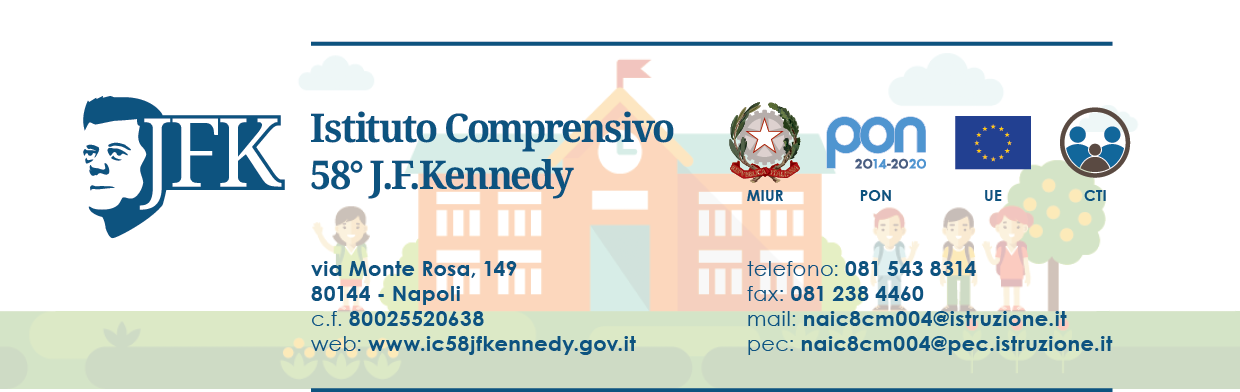 SCHEMA DI DOMANDAAl DIRIGENTE SCOLASTICOISTITUTO COMPRENSIVO 58° “J. F. KENNEDY”NapoliOggetto: 	Domanda di partecipazione alla selezione per il conferimento dell’incarico di Funzione Strumentale al Piano dell’Offerta Formativa A.S. 2020/21 come da Bando e incarichi aggiuntivi.Si precisa che le AREE sono:Area 1: Area dell’Offerta Formativa e Sostegno al lavoro dei docenti; Area 2: Interventi e servizi per gli studenti; Area dell’ampliamento dell’Offerta Formativa studenti; Area 3: Area del Sostegno e dell’inclusione- Scuola Primaria Area 4 Area del Sostegno e dell’inclusione- Scuola Secondaria e Infanzia Area 5: Continuità , Orientamento e Contrasto alla Dispersione;  Area 6: Area delle relazioni esterne e dell’implementazione tecnologica__/__ sottoscritt__ ______________________ nat__ a ____________________ il ____________ e residente ___________________________________________________ codice Fiscale ________________Telefono ___________________ cell. ________________  email: __________________________________ docente di ________________________________ in servizio presso l’istituto da _____________________CHIEDEDi essere ammesso/a partecipare alla selezione per il seguente incarico di F. S. per la seguente Area: Area 1: Area dell’Offerta Formativa e Sostegno al lavoro dei docenti; Area 2: Interventi e servizi per gli studenti; Area dell’ampliamento dell’Offerta Formativa studenti; Area 3: Area del Sostegno e dell’inclusione- Scuola Primaria Area 4 Area del Sostegno e dell’inclusione- Scuola Secondaria e Infanzia Area 5: Continuità , Orientamento e Contrasto alla Dispersione;  Area 6: Area delle relazioni esterne e dell’implementazione tecnologicaA tal fine, ai sensi degli artt. 46 e 47 del D.P.R. 28/12/2000, n. 455 e consapevole che le dichiarazioni mendaci sono punite ai sensi degli artt. 483, 495, 496 del Codice Penale e delle leggi speciali in materiaDICHIARADi essere:Disponibili a svolgere ore eccedenti 						              Disponibili a svolgere progetti extracurriculari 					Disponibili a svolgere ruolo di coordinatore di classe 				Disponibili a svolgere ruolo di coordinatore di interclasse				 Disponibili  a svolgere ruolo referente CTI								Di possedere i seguenti titoli:Titoli culturali e/o professionali ________________________________________________________________________________________________________________________________________________________________________________________________Titoli e/o competenze specifiche________________________________________________________________________________________________________________________________________________________________________________________________--------------------------------------------------------------------------------------------------------Si rende noto alle SSLL che il Bando , lo Schema di domanda e la Tabella di valutazione dei titoli sono reperibile dal  sito Web della scuola Frequenza corsi di aggiornamento e/o formazione________________________________________________________________________________________________________________________________________________________________________________________________di aver svolto i seguenti incarichi di supporto all’organizzazione scolastica:________________________________________________________________________________________________________________________________________________________________________________________________di avere svolto i seguenti incarichi di tipo pedagogico didattico attribuiti da soggetti esterni ________________________________________________________________________________________________________________________________________________________________________________________________Di formulare la seguente sintetica e concreta proposta di gestione della Funzione richiesta:________________________________________________________________Allega alla presente:Curriculum vitae format euro passPiano di lavoro (solo per incarichi FFSS)Napoli, lì _______________Firma_______________________Tabella  di valutazione Punteggio max attribuibilePunteggio richiestoPunteggio AttribuitoCurriculum professionale (in formato europeo) attinente all’Area prescelta (punti 1 per ogni esperienza fino a max 6 pt.)6Formazione effettuata(documentata ) attinente all’area prescelta (punti 1 per ogni corso fino a max 3 pt.)3Competenze Informatiche certificate :Competenze Informatiche certificate :Competenze Informatiche certificate :Competenze Informatiche certificate :Patente Europea ECDL /Eipass3Altro titolo (punti 1 per ogni titolo fino a max 4 pt.)4Esperienza pregressa per l’area prescelta (punti 1 per ogni anno fino a max 4 pt.)4Traccia programmatica (fino a max 10 pt.)10TOTALE30Non compilabileTot ________Tot ________